SNP Memo #2019-2020-25
COMMONWEALTH of VIRGINIA 
Department of Education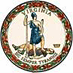 DATE: January 15, 2020TO: Directors, Supervisors, Contact Persons, and At-Risk CACFP Sponsors AddressedFROM: Sandra C. Curwood, PhD, RDN, SandySUBJECT: New And Justice For All PostersThe purpose of this memo is to notify school divisions and non-school program sponsors of the outline process and expectations, in advance, of the distribution for the new 2020 And Justice for All posters released by the United States Department of Agriculture (USDA).The Virginia Department of Education, Office of School Nutrition Programs (VDOE-SNP), will mail the quantity of the new posters to each of your school divisions/sites. Please notify your School Nutrition Programs (SNP) Regional Specialist and/or your Child Nutrition Programs (CNP) Regional Specialist with additional quantities if needed. Please be advised that it is required to use the new 2020 poster. Having the old one posted will not be considered meeting the requirement.Should you have any questions, please contact your assigned CNP/SNP Regional Specialist by phone or email.SCC/cc